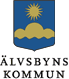 Rutin vid tillbud Stickskada2018-2019BakgrundStick och skärskador utgör en stor risk för blodburen smitta. Det är därför viktigt att bedriva ett förebyggande arbete för att undvika dessa skador.Ansvar Arbetsgivaren har ansvar för att genomföra riskbedömningar och att det finns fungerande arbetsrutiner. Rutin ska finnas och dessa ska lyftas i arbetsgrupp regelbundet. All personal ska känna till risker som finns och vilken teknik som ska användas samt vilka åtgärder som skall vidtas vid stick och skärskadorFörebyggande rutinerBasala hygienrutiner ska tillämpasTekniska hjälpmedel ska användas för att minska risken för stick- och skärskada.Produkter med integrerad säkerhetsfunktion ska användas enligt AFS 2005:1 samt tilläggsföreskrift AFS 2012:7. Vid kontakt med blod och blodtillblandade kroppsvätskor ska skyddsutrustning användas enligt basala hygienrutiner.Vid spill av blod och kroppsvätskor ska desinfektion med ytdesinfektionsmedel utföras snarast.Arbeta så att stick- och skärskador undviks. Se till att arbetet planeras så att insatsen kan utföras metodisktHa alltid behållaren för stickande och skärande avfall nära och lägg alltid vassa föremål direkt i den.Sätt aldrig tillbaka skyddshylsan på kanyl som använts, använd produkter med säkerhetsfunktion där det är möjligtRutin vid tillbud blodsmittaMed "blodsmitta" avses smitta med olika mikroorganismer som via blod, blodtillblandade kroppsvätskor/sekret och/eller blodprodukter överförs från en individ till en annan. Det är främst hepatit B, hepatit C och HIV som sprids på detta sätt. Alla patienter kan vara potentiella bärare av blodsmitta. Risken för smitta, såväl från patienter till personal som från personal till patienter kan i princip elimineras med basala hygienrutiner. Om du stuckit, skurit dig eller på annat sätt fått blod på skadad hud eller slemhinna gör på följande sätt: Tvätta det skadade området med tvål och vatten, skölj noga. Desinfektera med 70% sprit. Vid stänk i ögonen, skölj rikligt med vatten eller fysiologiskt koksalt. Vid stänk i munnen skölj rikligt med vatten. Ordna för provtagning enlig nedan. Skall ej fördröjas. Fyll i blanketten tillbud blodsmitta. Tag kopia på sida 1, lämna den till din arbetsledare. Originalblanketten tar du med och lämnar på Hälsocentralen. ProvtagningPå boende/patientI kommunens särskilda boenden tas blodproven på de som bor i särskilt boende av Hälso- och sjukvårdsenhetens sjuksköterska och i detta gäller även i ordinärt boende. Samtycke behövs av boende/patient som ska få situationen förklarad för sig och sjuksköterska frågar om det är möjligt att få ta S-ASAT, S–ALAT, Hepatit B (HB – antikroppar) Hepatit C, och HIV- prover omedelbart. Patienten har möjlighet att avstå provtagning.Provsvar ställs till patientansvarig läkare på Hälsocentralen. Begär alltid akutsvar på Hepatit B C och HIV. Provet på HIV kan kodas. Hepatit B och Hepatit C prover märks på vanligt sätt. OBS! Om kodning sker kan det kodade provet ej skickas samtidigt med övriga prover. Patienten har rätt att neka provtagning.Medarbetare som utsatts för blodsmittaVardagar sker provtagning av Älvsbyns Hälsocentral.Personal går till Hälsocentralen för provtagning och ska följas upp av den Hälsocentral som individen tillhörBerätta om du är vaccinerad mot Hepatit BFöljande prover tas: Hepatit B (HB- antigen , HB – antikroppar) Hepatit C, HIV, S-ASAT och S-ALAT.Kvällar/Helger Personal går till Älvsbyns Hälsocentral för provtagning nästkommande vardag om inte infektionsjouren bedömt att prover ska tas akut och ska följas upp av den Hälsocentral som individen tillhörSjuksköterska vid Hälso- och sjukvårdsenheten ringer infektionsjouren i Sunderbyn för handläggning. Där tas ett beslut om hur snabbt ett prov ska tas och om det går att vänta till nästkommande vardag. När infektionsjouren bedömt att prover ska tas omgående så skickas proverna med Taxi till SunderbynAnalys av blodprovet sker i Sunderbyn Kontakta arbetsledaren för tillbudsrapportering och för att lämna ifylld rapport Rutin för hantering av remissenNär prover tas av sjuksköterska i kommunens verksamhet Provtagningsremissen ska märkas med stickskada samt uppgift om: man är vaccinerad mot Hepatit Barbetsplatsskadedatumklockslagsmittkälla medarbetarens ordinarie vårdcentralSvar på provtagningSvaret ska skickas till den Hälsocentral som medarbetaren tillhör.Mikrobiologiska lab vid Sunderbyns sjukhus analyserar inkomna prover. Medarbetarens behandlande/allmänläkare ansvarar för uppföljning av provtagning och eventuell vaccination på den anställde. Uppföljning av provtagning rekommenderas efter 3 mån och 6 mån. Den anställde ansvarar själv för att boka tid för provtagning enl läkarens ordination. Provsvaren på uppföljningen ställs till medarbetarens behandlande/allmänläkare.Uppföljning sköts av den Hälsocentral som medarbetaren tillhör. Kostnader:Kostnaden för läkarbesök, provtagning och ev vaccinering i samband med arbetsskadan, ska belasta den verksamhet som den anställde tillhör. Detta gäller även för vikarier och elever. Uppföljning på arbetsplatsen Medarbetare som stuckit, skurit sig eller på annat sätt fått misstänkt smittfarligt blod på skadad hud eller slemhinna, ska anmäla detta som arbetsskada. Blanketten skickas till enhetschef. AvvikelserapporteringAlla skador och tillbud ska rapporteras, anmälas, utredas och följas upp.Uppföljning ska ske med anledning av hur organisationens arbetssätt ser ut och hur verksamheten planerar åtgärder för att förhindra att det händer igen.Arbetsskadeanmälan görs av arbetsledaren i de fall smitta uppkommit.